МНОГОФУНКЦИОНАЛЬНЫЙ ШАРНИРНО-СОЧЛЕНЕННЫЙ               МИНИПОГРУЗЧИК MULTIONE 4.2	 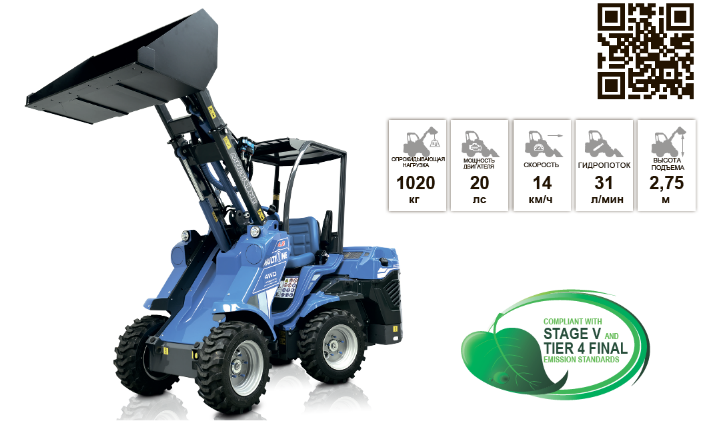 (1) Максимальная скорость, которая может быть достигнута при использовании шин с наибольшим диаметром на ровной поверхности и машине без навесного оборудования(2) Максимальный вес, который может быть поднята над землей, когда машина стоит прямо с задними противовесами, стрела не выдвинута. Вес навесного оборудования включен.(3) Машина стоит прямо с задними противовесами, стрела не выдвинута Вес навесного оборудования включен (80% опрокидывающей нагрузки).(4) Машина полностью в повороте, с задними противовесами, стрела не выдвинута. Вес навесного оборудования включен.ХАРАКТЕРИСТИКИ MULTIONE 4.2	  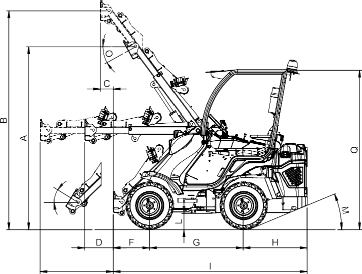 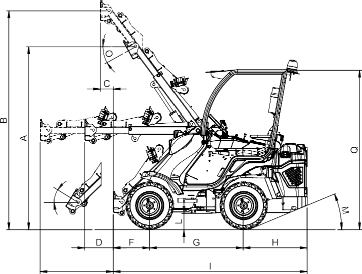 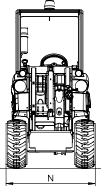 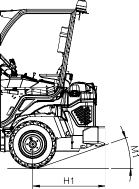 СТАНДАРТНОЕ ОСНАЩЕНИЕ MULTIONE 4.2	                                        СТОИМОСТЬ МИНИТРАКТОРА MULTIONE 4.2 (УТИЛИЗАЦИОННЫЙ СБОР ВКЛЮЧЕН)	                                                         УНИВЕРСАЛЬНЫЕ ПОГРУЗЧИКИ MULTIONE МОГУТ ПОСТАВЛЯТЬСЯ ПО ФЗ44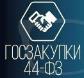                             (С УЧЕТОМ ПОСТАНОВЛЕНИЯ 616 ОТ 30.04.2020)                          ВОЗМОЖНЫЕ КОДЫ ОКПД2:                          28.22.18.220, 28.22.18.221, 28.22.18.230, 28.22.18.246, 28.22.18.249, 28.22.18.250, 28.22.18.260, 28.22.18.310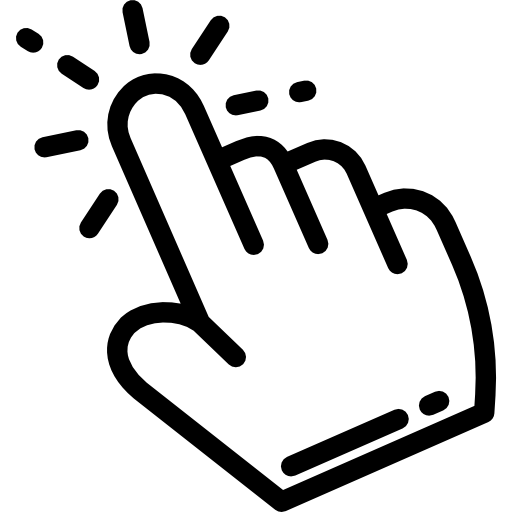 ОПЦИИ ДЛЯ MULTIONE 4.2                                	                               ВАРИАНТЫ НАВЕСНОГО ОБОРУДОВАНИЯ ДЛЯ MULTIONE 4.2              (всего более 170 видов для любых работ)СЕТЫ ИЗ НАВЕСНОГО ОБОРУДОВАНИЯ ДЛЯ MULTIONE 4.2           (ваша скидка до 12 % + стеллаж в подарок)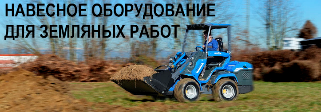 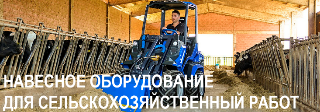 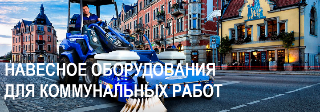 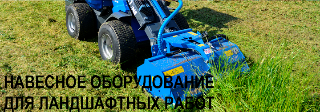 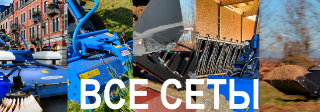 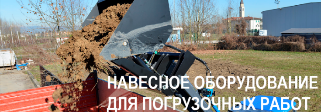 ПРЕИМУЩЕСТВА МИНИПОГРУЗЧИКОВ MULTIONE                                     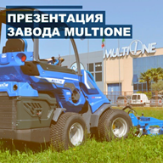 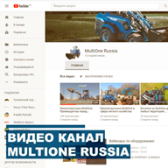 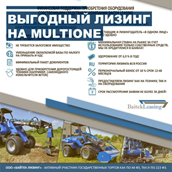 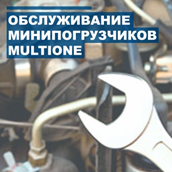 МНОГООБРАЗИЕ МИНИПОГРУЗЧИКОВ MULTIONE В РОССИИ                                  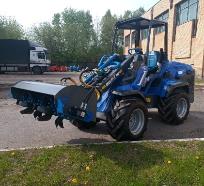 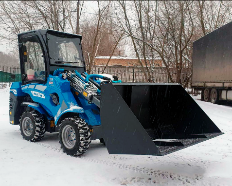 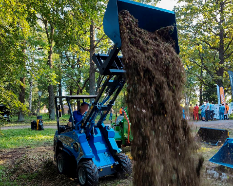 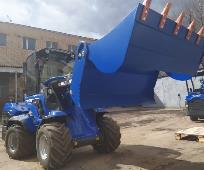 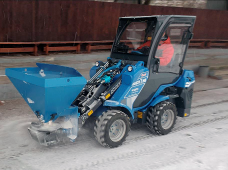 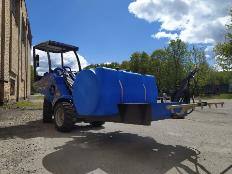 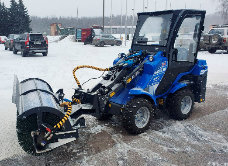 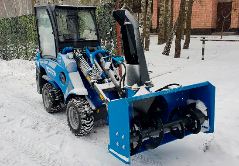 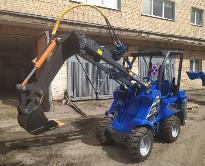 ВИДЕООБЗОРЫ МИНИПОГРУЗЧИКОВ MULTIONE                                                  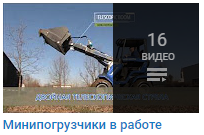 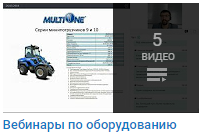 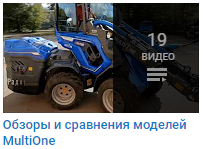 ЕЩЕ БОЛЬШЕ ИНФОРМАЦИИ НА САЙТЕ MULTIONE В РОССИИ                               multionerus.ruМодель4.2ДвигательKubota D722, 3 цил. - 719 см3.Мощность/Крутящий ммоент20 ЛС / 45 Нм @ 2400 об./мин.ТопливоДизельТрансмиссияГидростатическаяСкорость (максимальная) (1)14 км/чПоток гидравлического масла31 л/минМаксимальная высота подъема2,75 мОпрокидывающая нагрузка, максимальная (2)1020 кгГрузоподъемность машины, стоящей прямо (3)820 кгГрузоподъемность полностью в повороте (4)700 кгОтрывное усилие / 50 см800 кгТолкающее усилие900 кгсУдельное давление на грунт (стандартные шины)815 кг/м2Радиус поворота: внутренний/внешний890/1890 ммСтандартные шины (Тракторный профиль)23x8.50-12Вес940 кгОхладитель гидравлического маслаГидравлический мультиконнекторДвойная Н-образная телескопическая стрела4-функциональный джойстикROPS-FOPS Уровень 1ЖК-дисплей с программируемым обслуживанием (тахометр, счетчик часов, указатель уровня топлива, индикатор обслуживания, индикатор света и другие 14индикаторов)4WD гидростатические двигатели с прямыми приводами и пропорциональным сервоуправлением2 передних рабочих фонаряЭргономичное сиденье с подлокотниками, ремнем безопасности и регулировкойМеханический стояночный тормозВысокоэффективные колесные моторыГАБАРИТЫ (мм)ГАБАРИТЫ (мм)ГАБАРИТЫ (мм)ГАБАРИТЫ (мм)ГАБАРИТЫ (мм)ГАБАРИТЫ (мм)A - Высота по шарниру (стрела не выдвинута)A - Высота по шарниру (стрела не выдвинута)2250I - Длина машиныI - Длина машины2390B - Высота по шарниру (стрела выдвинута)B - Высота по шарниру (стрела выдвинута)2750L - Дорожный просветL - Дорожный просвет200C - Смещение вперед при поднятой выдвинутой стрелеC - Смещение вперед при поднятой выдвинутой стреле160M - Угол заднего свесаM - Угол заднего свеса19°D - Смещение вперед при горизонтальной не выдвинутой стрелеD - Смещение вперед при горизонтальной не выдвинутой стреле350M1 - Угол заднего свеса (с противовесами)M1 - Угол заднего свеса (с противовесами)19°E - Смещение вперед при горизонтальной выдвинутой стрелеE - Смещение вперед при горизонтальной выдвинутой стреле900N - Макс. ширина (стандартные шины)N - Макс. ширина (стандартные шины)980F - Длина переднего свесаF - Длина переднего свеса450O - Угол вращения шарнира внизO - Угол вращения шарнира вниз29°G - Колесная базаG - Колесная база1150P - Угол вращения шарнира вверхP - Угол вращения шарнира вверх31°H - Длина заднего свесаH - Длина заднего свеса790Q - Высота (стандартные шины)Q - Высота (стандартные шины)1960H1 - Длина заднего свеса с противовесамиH1 - Длина заднего свеса с противовесами900Размер шинШирина (N)Ширина (N)Ширина (N)Высота (Q)Высота (Q)23x8.50-12 980 мм 980 мм 980 мм1960 мм1960 мм23x10.50-12 ET-251090 мм1090 мм1090 мм1960 мм1960 мм27x8.50-151000 мм1000 мм1000 мм2010 мм2010 мм26x12.00-12 ET-501200 мм1200 мм1200 мм1998 мм1998 мм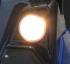 2 ПЕРЕДНИХ РАБОЧИХ ФОНАРЯ2 передних рабочих фонаря для освещения рабочей зоны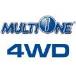 ГИДРОСТАТИЧЕСКИЙ ПРИВОД ВСЕХ 4 КОЛЕс с пропорциональным сервоприводом Гидростатический привод всех 4 колес обеспечивает высокую проходимость мини-погрузчика, высокую удельную мощность и быстродействие (пуск, реверс, остановка значительно быстрее чем у приводов другого типа), бесступенчатая регулировка скоростного режима в широком диапазоне.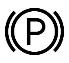 МЕХАНИЧЕСКИЙ СТОЯНОЧНЫЙ ТОРМОЗМеханический стояночный тормоз.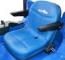 ЭРГОНОМИЧНОЕ РЕГУЛИРУЕМОЕ СИДЕНЬЕЭргономичное сиденье с регулируемым положением обеспечивает высокий комфорт для оператора.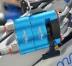 ГИДРАВЛИЧЕСКИЙ МУЛЬТИКОННЕКТОРЭто инновационная система присоединения навесного оборудования, которая позволяет подключать гидравлические линии в течение нескольких секунд без напряжения.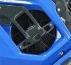 ОХЛАДИТЕЛЬ ГИДРАВЛИЧЕСКОГО МАСЛАСистема охлаждения контура гидравлического масла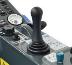 4-ХФУНКЦИОНАЛЬНЫЙ ДЖОЙСТИК4-функциональный джойстик позволяет легко и точно управлять машиной.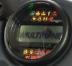 ГРАФИЧЕСКИЙ ЖК-ДИСПЛЕЙ С ЗАПРОГРАММИРОВАННЫМ ОБСЛУЖИВАНИЕМГрафический ЖК-дисплей с запрограммированным обслуживанием (тахометр, счетчик моточасов, указатель уровня топлива, индикатор обслуживания, индикатор освещения и другие 14 индикаторов)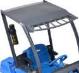 ROPS-FOPS УРОВЕНЬ IROPS (система защиты от опрокидывания) - это конструкция, предназначенная для защиты оператора от травм, вызванных опрокидыванием машины.FOPS (система защиты от падающих предметов) протестирована и сертифицирована в соответствии с ISO 3449 и защищает оператора от падающих предметов.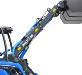 ТЕЛЕСКОПИЧЕСКАЯ ДВОЙНАЯ Н-ОБРАЗНАЯ СТРЕЛАТакая стрела позволяет увеличить грузоподъемность, сочетая при этом прочность конструкции и высокую обзорность.КОМПЛЕКТАЦИЯ «СТАНДАРТ»КОМПЛЕКТАЦИЯ «СТАНДАРТ»КОМПЛЕКТАЦИЯ «СТАНДАРТ»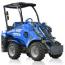 МИНИТРАКТОР MULTIONE 4.227 997 €КОМПЛЕКТАЦИЯ «КОМФОРТ»КОМПЛЕКТАЦИЯ «КОМФОРТ»КОМПЛЕКТАЦИЯ «КОМФОРТ»МИНИТРАКТОР MULTIONE 4.232 097 €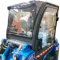 ОСТЕКЛЕННАЯ КАБИНА С ПОДОГЕВОМ  Стекло-металлическая кабина  с системой отопления и стеклоочистителем (Россия)32 097 €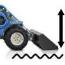 ПЛАВАЮЩИЙ КЛАПАН СТРЕЛЫОпция, позволяющая навесному оборудованию максимально повторять контуры земли. Идеально подходит для применения в сельском хозяйстве и для ухода за зелеными насаждениями.32 097 €КОМПЛЕКТАЦИЯ «ВСЕСЕЗОННАЯ»КОМПЛЕКТАЦИЯ «ВСЕСЕЗОННАЯ»КОМПЛЕКТАЦИЯ «ВСЕСЕЗОННАЯ»МИНИТРАКТОР MULTIONE 4.236 012 €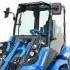 ОСТЕКЛЕННАЯ КАБИНА С ПОДОГЕВОМ Полностью остекленная кабина с шумоизоляцией и зеркалами (Италия)36 012 €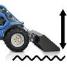 ПЛАВАЮЩИЙ КЛАПАН СТРЕЛЫОпция, позволяющая навесному оборудованию максимально повторять контуры земли. Идеально подходит для применения в сельском хозяйстве и для ухода за зелеными насаждениями.36 012 €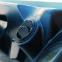 СИСТЕМА ОТОПЛЕНИЯТрехстороннее отопление с регулируемым расходом воздуха и температурой.36 012 €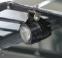 3 ДОПОЛНИТЕЛЬНЫХ РАБОЧИХ ФОНАРЯДополнительные фонари для освещения рабочей зоны (два спереди, один сзади)36 012 €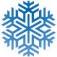 ПРЕДПУСКОВОЙ ПОДОГРЕВАТЕЛЬ ДВИГАТЕЛЯ Это идеальное устройство для запуска в условиях низких температур. Система поддерживает оптимальную температуру двигателя для легкого запуска в холодном климате.36 012 €СРОК ПОСТАВКИ 15 РАБОЧИХ ДНЕЙ, БАЗИС ПОСТАВКИ – Г. МОСКВАСРОК ПОСТАВКИ 15 РАБОЧИХ ДНЕЙ, БАЗИС ПОСТАВКИ – Г. МОСКВАСРОК ПОСТАВКИ 15 РАБОЧИХ ДНЕЙ, БАЗИС ПОСТАВКИ – Г. МОСКВА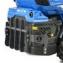 ЗАДНЯЯ ЗАЩИТА ОТ УДАРОВ - 280 €Защищает заднюю часть машины в случае ударов.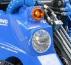 ДОРОЖНОЕ ОСВЕЩЕНИЕ – 1060 €Передние и задние фонари, стоп-сигналы, поворотники, проблесковый маячок, зеркала.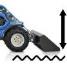 ПЛАВАЮЩИЙ КЛАПАН СТРЕЛЫ - 350 €Опция, позволяющая навесному оборудованию максимально повторять контуры земли. 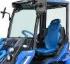 SMART КАБИНА – 910 €Легкая кабина из плексигласа (без двери)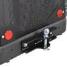 ТЯГОВО-СЦЕПНОЕ УСТРОЙСТВО - 335 €Задний буксирный крюк с двойным соединением: с буксирным шаром и буксирным пальцем. 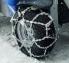 ЦЕПИ ДЛЯ КОЛЕС – 690 €(комплект из 2) противоскользящие цепи для колес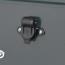 ЗАДНИЙ РАЗЪЕМ 12V - 175 €Задняя электрическая розетка 12 В для подключения навесного оборудования.СИСТЕМА ОТОПЛЕНИЯ – 1280 €Трехстороннее отопление с регулируемым расходом воздуха и температурой.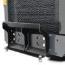 ПЛАСТИНА ДЛЯ ЗАДНЕГО КРЕПЛЕНИЯ - 250 €Используется для монтажа навесного оборудования на задней части машины.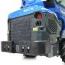 ЗАДНИЕ ПРОТИВОВЕСЫ 180 КГ – 790 €  используются для увеличения грузоподъемности машины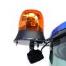 ПРОБЛЕСКОВЫЙ МАЯЧОК - 250 €Оранжевый проблесковый маячок, устанавливаемый на крыше кабины.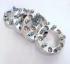 ПРОСТАВКИ ДЛЯ КОЛЕС 10 ММ – 90 €ПРОСТАВКИ ДЛЯ КОЛЕС 55 ММ – 530 €  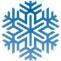 ПРЕДПУСКОВОЙ ПОДОГРЕВАТЕЛЬ ДВИГАТЕЛЯ – 370 €Система поддерживает оптимальную температуру двигателя для легкого запуска.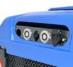 ЗАДНИЕ ГИДРАВЛИЧЕСКИЕ ВЫХОДЫ – 760 € Используются для питания навесного оборудования на задней части минипогрузчика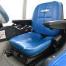 СИДЕНЬЕ С ПОДОГРЕВОМ – 620 €Эргономичное сиденье с подогревом, подлокотниками, ремнем безопасности и отсеком для документов.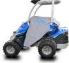 ЧЕХОЛ ДЛЯ ВОДИТЕЛЬСКОГО МЕСТА – 125 € Накрывает салон машины, защищая от дождя, снега и т. д.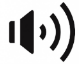 ПРЕДУПРЕЖДАЮЩИЙ СИГНАЛ ЗАДНЕГО ХОДА – 243 €Сигнал, помогающий обеспечить безопасность при движении задним ходом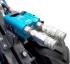 АДАПТЕР МУЛЬТИКОННЕКТОР - FLAT-FACE – 624 € Адаптер имеет 3 линии для выполнения соединений с любым видом навесного оборудования.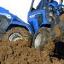 ДЕЛИТЕЛЬ КРУТЯЩЕГО МОМЕНТА – 1055 € Опция равномерно распределяющая гидравлическое масло между колесными двигателями.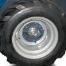 КРЕПЕЖНЫЕ СКОБЫ – 200 €Крепежные скобы устанавливаются на ступице колеса для фиксации минипогрузчика в кузове ТС (комплект из 4)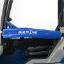 ЛЕВАЯ ЗАЩИТНАЯ ПАНЕЛЬ – 490 €Планка, расположенная на левой стороне машины, чтобы защитить оператора от падения из машины.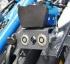 ДОПОЛНИТЕЛЬНЫЕ ГИДРАВЛИЧЕСКИЕ ВЫХОДЫ – 1195 €Передние и/или задние дополнительные гидравлические выходы 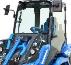 ОСТЕКЛЕННАЯ КАБИНА С ЗЕРКАЛАМИ – 4 850 € Полностью закрытая кабина с атмосферостойким тонированным стеклом является оптимальным решением для защиты водителя от холода, влаги и ветра. 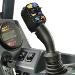 МНОГОФУНКЦИОНАЛЬНЫЙ ДЖОЙСТИК – 1180 €12-функциональный электронный джойстик позволяет легко и точно управлять стрелой и навесным оборудованием.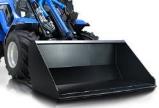 ОСНОВНОЙ КОВШ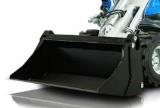 ЧЕЛЮСТНОЙ КОВШ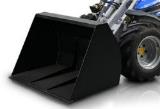 КОВШ ВЫСОКОЙ ВЫГРУЗКИ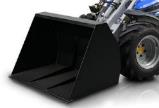 КОВШ ДЛЯ ЛЕГКИХ МАТЕРИАЛОВ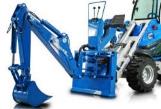 ЭКСКАВАТОРНАВЕСНОЙ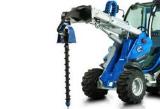 ГИДРОВРАЩАТЕЛЬ(ЯМОБУР)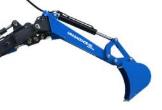 ЭКСКАВАТОРНАЯ РУКОЯТЬ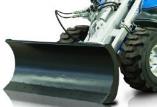 БУЛЬДОЗЕРНЫЙ ОТВАЛ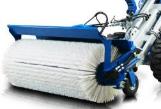 ЩЕТКА ПОДМЕТАЛЬНАЯ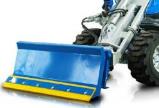 ОТВАЛ ДЛЯ СНЕГА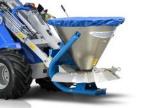 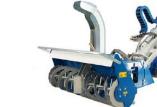 СНЕГОМЕТАТЕЛЬШНЕКОРОТОРНЫЙПЕСКО И СОЛЕРАЗБРАСЫВАТЕЛЬ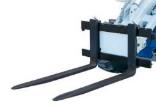 ПАЛЛЕТНЫЕВИЛЫ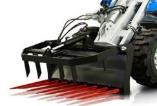 ВИЛЫ ДЛЯ СИЛОСА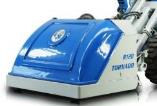 ГАЗОНОКОСИЛКАТОРНАДО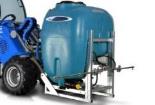 УЛИЧНАЯ МОЙКА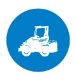 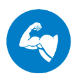 КОМПАКТНЫЕ, С ШАРНИРНО-СОЧЛЕНЕННОЙ РАМОЙвысокая стабильность хода, простота управления, безопасная, устойчивая конструкция с низким центром тяжести, удобство использования в местах с ограниченным пространством, малый радиус разворота.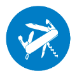 ПОСТОЯННЫЙ ПРИВОД 4WD гидростатический привод, 4 колесных гидромотора, DBS (система динамической блокировки колес при застревании и пробуксовке), тяга в любых условиях (дождь, снег, грязь), повышенный ресурс шин по сравнению с бортовыми минипогрузчиками, шины не портят рельеф (низкий показатель давления на грунт (в 3 раза ниже чем в погрузчиках с бортовым поворотом)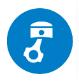 УНИВЕРСАЛЬНЫЕ: БОЛЕЕ 170 ВИДОВ НАВЕСНОГО ОБОРУДОВАНИЯсистема быстрого съема для рабочих органов + система гидравлического мультиконнектора (безопасное соединение гидравлики без течи), система HI FLOW - повышенный гидропоток.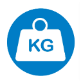 ЛЕГКИЕ В УПРАВЛЕНИИэргономичный дизайн, мультифункциональный джойстик (на 4 или 12 функций), 2 педали направления движения (вперед-назад), панель управления с подсветкой, высокий уровень контроля навесного оборудования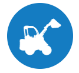 НИЗКИЙ ВЕС Лучшее в своем тяговом классе соотношение веса и грузоподъемности, низкое давление на грунт, отсутствует залом, сохраняет газонУСИЛЕННАЯ ТЕЛЕСКОПИЧЕСКАЯ СТРЕЛА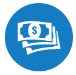 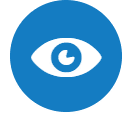 ОБЗОР ОПЕРАТОРА НА 360 ГРАДУСОВ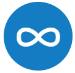 НИЗКИЕ ЭКСПЛУАТАЦИОННЫЕ РАСХОДЫ (ПО СРАВНЕНИЮ С ТРАКТОРАМИ, БОРТОВЫМИ МИНИПОГРУЗЧИКАМИ)МОДЕЛЬНЫЙ РЯД БОЛЕЕ 20 МОДЕЛЕЙ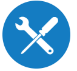 ГАРАНТИЯ ДО 3-х ЛЕТРасширенная гарантия на гидронасос и колесные гидромоторы.